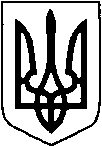 МАР’ЯНІВСЬКА  СЕЛИЩНА РАДАЛУЦЬКОГО РАЙОНУ ВОЛИНСЬКОЇ ОБЛАСТІВИКОНАВЧИЙ КОМІТЕТРІШЕННЯПРОЄКТ    02 жовтня  2023 року  №  01          смт Мар’янівка                                            Про продовження терміну перебуваннямалолітньої дитини в комунальному підприємстві «Волинський обласний будинок дитини длядітей  з ураженням центральної нервової системи з порушенням психіки» Волинської обласної радиВідповідно до  ст. 34 Закону України «Про місцеве самоврядування в Україні», статей 5, 24 Закону України «Про охорону дитинства», ст. 56 Цивільного кодексу України, Порядку провадження органами опіки та піклування діяльності, пов’язаної із захистом прав дитини, затвердженого постановою Кабінету Міністрів України від 24 вересня 2008 р. № 866 «Питання діяльності органів опіки та піклування, пов’язаної із захистом прав дитини», враховуючи, що справа №155/92/23/456/2023 про позбавлення батьківських прав та стягнення аліментів на утримання дітей ХХХХ перебуває на розгляді Горохівського районного суду, виконавчий комітет Мар’янівської селищної радиВИРІШИВ:Продовжити перебування малолітньої ХХХХ,  жительки с. Цегів Луцького району Волинської області в комунальному підприємстві «Волинський обласний будинок дитини для дітей  з ураженнями центральної нервової системи з порушенням психіки» Волинської обласної ради терміном на 6 місяців (з 01 жовтня 2023 року по 01 березня 2024 року).Селищний голова                                                                             Олег БАСАЛИКОльга Повзун